                     			ПРОЕКТ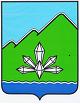 АДМИНИСТРАЦИЯ ДАЛЬНЕГОРСКОГО ГОРОДСКОГО ОКРУГА           ПРИМОРСКОГО КРАЯ ПОСТАНОВЛЕНИЕ_______________                             г. Дальнегорск                                  № __________О внесении изменений в постановление администрации Дальнегорского городского округа от 30.11.2016 № 676-па «Об утверждении нормативных затрат на обеспечение функций администрации Дальнегорского городского округа, органов администрации Дальнегорского городского округа имеющих статус юридических лиц и подведомственных им казенных учреждений»В соответствии со статьёй 19 Федерального закона от 05.04.2013 № 44-ФЗ 
«О контрактной системе в сфере закупок товаров, работ, услуг для обеспечения государственных и муниципальных нужд», постановлением администрации Дальнегорского городского округа от 19.10.2015 № 576-па «Об утверждении Требований к порядку разработки и принятия правовых актов о нормировании в сфере закупок для обеспечения муниципальных нужд, содержанию указанных актов и обеспечению их исполнения», постановлением администрации Дальнегорского городского округа от 30.10.2015 № 623-па «Об утверждении Правил определения нормативных затрат на обеспечение функций администрации Дальнегорского городского округа, органов администрации Дальнегорского  городского округа имеющих статус юридических лиц и подведомственных им казенных учреждений», руководствуясь Уставом Дальнегорского городского округа, администрация Дальнегорского городского округаПОСТАНОВЛЯЕТ:Внести в постановление администрации Дальнегорского городского округа от 30.11.2016 № 676-па «Об утверждении нормативных затрат на обеспечение функций администрации Дальнегорского городского округа, органов администрации Дальнегорского городского округа имеющих статус юридических лиц и подведомственных им казенных учреждений» следующие изменения:Приложение 1 к постановлению – Нормативные затраты на обеспечение функций администрации Дальнегорского городского округа, органов администрации Дальнегорского городского округа имеющих статус юридических лиц и подведомственных им казенных учреждений изложить в новой редакции в соответствии с приложением 1 к настоящему постановлению; Приложение 2 к постановлению – Нормативные затраты на обеспечение функций администрации Дальнегорского городского округа изложить в новой редакции, в соответствии с приложением 2 к настоящему постановлению;Приложение 3 к постановлению - Нормативные затраты на обеспечение функций финансового управления Дальнегорского городского округа изложить в новой редакции, в соответствии с приложением 3 к настоящему постановлению;Приложение 4 к приложению – Нормативные затраты на обеспечение функций Управления образования администрации Дальнегорского городского округа изложить в новой редакции, в соответствии с приложением 4 к настоящему постановлению;Приложение 5 к приложению – Нормативные затраты на обеспечение функций Управления культуры, спорта и молодёжной политики администрации Дальнегорского городского округа изложить в новой редакции, в соответствии с приложением 5 к настоящему постановлению;Приложение 6 к приложению – Нормативные затраты на обеспечение функций Управления муниципального имущества администрации Дальнегорского городского округа изложить в новой редакции, в соответствии с приложением 6 к настоящему постановлению;Приложение 7 к приложению – Нормативные затраты на обеспечение функций муниципального казенного учреждения «Обслуживающее учреждение» изложить в новой редакции, в соответствии с приложением 7 к настоящему постановлению. 2.	Постановление администрации Дальнегорского городского округа от 25.06.2019 № 486-па «О внесении изменений в постановление администрации Дальнегорского городского округа от 30.11.2016 № 676-па «Об утверждении нормативных затрат на обеспечение функций администрации Дальнегорского городского округа, органов администрации Дальнегорского городского округа имеющих статус юридических лиц и подведомственных им казенных учреждений» признать утратившим силу.3. Разместить настоящее постановление в единой информационной системе в сфере закупок и на официальном интернет - сайте Дальнегорского городского округа.Глава Дальнегорскогогородского округа			   			                           А.М. Теребилов